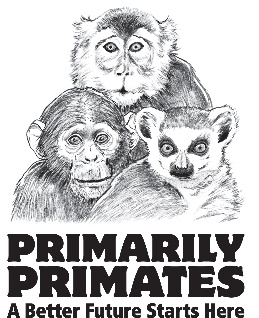 Job Description Position Title:  	Associate Veterinarian Position Reports to: Executive Director/PPI VeterinarianFull Time/Part Time: Part Time (20 hours minimum)Date:   	October 15, 2021 Primarily Primates, Inc. (PPI) does not and shall not discriminate on the basis of race, color, religion (creed), gender, gender expression, age, national origin (ancestry), disability, marital status, sexual orientation, or military status, in any of its activities or operations.

Primarily Primates, Inc. (PPI) provides lifetime care and housing for native and non-native homeless, abused and abandoned animals, mostly primates, saving them from death or continued exploitation. We are not open to the general public and do not breed, sell, trade or use animals commercially.Primarily Primates was founded in 1978, making it the first primate sanctuary in North America and the first to rescue chimpanzees requiring lifetime care following medical research. PPI’s devoted staff supports all dimensions of animal life from diet to medical care to social-behavior management. Staff perform daily animal assessments, including behavior & physical checkups, for illness prevention and social-behavior management.Position Overview 
The Associate Veterinarian will report to the Executive Director and PPI’s Veterinarian.  The Associate Veterinarian will have the benefit of an advising and mentorship relationship with PPI’s Veterinarian.  The Associate Veterinarian will provide exceptional care to the almost 300 animals living in permanent sanctuary.    The candidate will be well-versed or willing to seek and receive training in chemical capture and immobilization, surgical procedures, diagnostics, preventative medicine, and necropsies. The following is a list of the essential functions of this position. This list is intended to be representative of the tasks performed within the position description but is not limited to: Essential Job Functions  •Communicate well with PPI Staff •Maintain proficiency in anesthesia, anesthetic monitoring and cardiopulmonary resuscitation. •Prescribe, dose and approve medications for individual health needs. •Ensure DEA compliance and adequate controlled drug/log book maintenance•Perform and interpret diagnostic procedures including but not limited to radiography, laboratory tests, and physical exams. •Assist or perform surgical procedures, including but not limited to wound care, dental care, and surgeries•Provide emergency medical care as needed. •Be available for occasional emergency calls. •Research diseases and cutting-edge treatments that may be available for our permanent residents •Maintain proper medical records for each chimpanzee. •Possess full knowledge of and provide training on all medical equipment available. •Educate all sanctuary staff on veterinary topics including emergency procedures, quarantine and zoonoses and contribute to protocols•Participate in safety protocols and serve as a member of the Chemical Capture Team. •Possess knowledge of escape procedures •Become proficient in the use and maintenance of the darting equipment. •Perform euthanasia and necropsies as needed. •Maintain active Texas state veterinary license. • Any and all other duties as assigned Education and Work Experience  •Doctor of Veterinary Medicine from an accredited university. •Required: Minimum one internship with exotic animals; experience with great apes is preferred. Must be able to provide proof of a negative TB test and receipt of the tetanus and covid-19 vaccines.Interested applicants should send resume and cover letter to: krystal@primarilyprimates.org